                                                                                                                                                                                                       О Т К Р Ы Т О Е    А К Ц И О Н Е Р Н О Е     О Б Щ Е С Т В О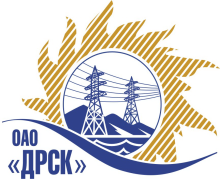 Открытое акционерное общество«Дальневосточная распределительная сетевая  компания»ПРОТОКОЛ ВЫБОРА ПОБЕДИТЕЛЯПРЕДМЕТ ЗАКУПКИ: право заключения Договора на поставку продукции: Закупка № 155 - «Трансформаторы тока до 10 кВ»  для нужд филиалов ОАО «ДРСК».Закупка проводится согласно ГКПЗ 2015г. года, раздела  2.2.2 «Материалы ТПиР» № 155 на основании указания ОАО «ДРСК» от  11.11.2014 г. № 291.Плановая стоимость закупки:  5 660 469,00    руб. без НДС.ПРИСУТСТВОВАЛИ: постоянно действующая Закупочная комиссия 2-го уровня.ВОПРОСЫ, ВЫНОСИМЫЕ НА РАССМОТРЕНИЕ ЗАКУПОЧНОЙ КОМИССИИ: О ранжировке предложений после проведения переторжки. Выбор победителя закупки.РАССМАТРИВАЕМЫЕ ДОКУМЕНТЫ:Протокол рассмотрения от   19.12.2014г. № 92/МТПиР-РПротокол переторжки от 22.12.2014 № 92/МТПиР-П.ВОПРОС 1 «О ранжировке предложений после проведения переторжки»ОТМЕТИЛИ:В соответствии с критериями и процедурами оценки, изложенными в документации о закупке, после проведения переторжки предлагается ранжировать предложения следующим образом:ВОПРОС 2 «Выбор победителя закупки»ОТМЕТИЛИ:На основании вышеприведенной ранжировки предложений Участников закупки предлагается признать Победителем открытого запроса предложений на право заключения договора на поставку продукции: Закупка № 155 - «Трансформаторы тока до 10 кВ»  для нужд филиалов ОАО «ДРСК» Участника занявшего первое место ООО "ОЭнТ-Волга" (410033, Россия, Саратовская обл., г. Саратов, ул. Гвардейская, д. 2 А). Цена: 4 759 406,87 руб. (цена без НДС). (5 616 100,11 рублей с учетом НДС). Срок поставки: до 31 марта 2015г. Условия оплаты: в течение 30 календарных дней с момента получения оборудования на складе Грузополучателя. Гарантийный срок: 60 месяцев  с момента ввода в эксплуатацию. Предложение действительно до 05 марта 2015г.РЕШИЛИ:Утвердить итоговую ранжировку предложений Участников после проведения переторжки.1 место: ООО "ОЭнТ-Волга"    г. Саратов;2 место: ЗАО "ДЭТК"   г. Хабаровск;3 место: ЗАО "Группа "СВЭЛ"    г. Екатеринбург;4 место: ООО "НТЗ "Волхов"   г. Великий Новгород.2. Признать Победителем открытого запроса предложений на право заключения договора на поставку продукции: Закупка № 155 - «Трансформаторы тока до 10 кВ»  для нужд филиалов ОАО «ДРСК» Участника занявшего первое место ООО "ОЭнТ-Волга" (410033, Россия, Саратовская обл., г. Саратов, ул. Гвардейская, д. 2 А). Цена: 4 759 406,87 руб. (цена без НДС). (5 616 100,11 рублей с учетом НДС). Срок поставки: до 31 марта 2015г. Условия оплаты: в течение 30 календарных дней с момента получения оборудования на складе Грузополучателя. Гарантийный срок: 60 месяцев  с момента ввода в эксплуатацию. Предложение действительно до 05 марта 2015г.ДАЛЬНЕВОСТОЧНАЯ РАСПРЕДЕЛИТЕЛЬНАЯ СЕТЕВАЯ КОМПАНИЯУл.Шевченко, 28,   г.Благовещенск,  675000,     РоссияТел: (4162) 397-359; Тел/факс (4162) 397-200, 397-436Телетайп    154147 «МАРС»;         E-mail: doc@drsk.ruОКПО 78900638,    ОГРН  1052800111308,   ИНН/КПП  2801108200/280150001№ 92/МТПиР-ВПг. Благовещенск                    .12.2014 г.Место в ранжировкеНаименование и адрес участникаЦена до переторжкиЦена и иные существенные условия после переторжки1 местоООО "ОЭнТ-Волга" (410033, Россия, Саратовская обл., г. Саратов, ул. Гвардейская, д. 2 А)Цена: 4 845 000,00 руб. (цена без НДС)(5 717 100,00 рублей с учетом НДС).Цена: 4 759 406,87 руб. (цена без НДС)(5 616 100,11 рублей с учетом НДС).Срок поставки: до 31 марта 2015г.Условия оплаты: в течение 30 календарных дней с момента получения оборудования на складе Грузополучателя.Гарантийный срок: 60 месяцев  с момента ввода в эксплуатацию.Предложение действительно до 05 марта 2015г2 местоЗАО "ДЭТК" (Россия, г.Хабаровск, ул.Ангарская, 7, оф. 29)Цена: 4 833 626,05 руб. (цена без НДС)(5 703 678,74 рублей с учетом НДС).Цена: 4 833 626,05 руб. (цена без НДС)(5 703 678,74 рублей с учетом НДС).Срок поставки: до 31 марта 2015г. с правом досрочной поставки.Условия оплаты: в течение 30 календарных дней с момента получения оборудования на складе Грузополучателя.Гарантийный срок: 5 лет с момента ввода в эксплуатацию, при условии хранения не более 6 месяцев.Предложение действительно до 10 февраля 2015г.3 местоЗАО "Группа "СВЭЛ" (620010, Свердловская область, г. Екатеринбург, ул. Черняховского, 61)Цена: 5 395 311,02 руб. (цена без НДС)(6 366 467,00 рублей с учетом НДС).Цена: 5 050 998,31 руб. (цена без НДС)(5 960 178,00 рублей с учетом НДС).Срок поставки: до 31 марта 2015г.Условия оплаты: в течение 30 календарных дней с момента получения оборудования на складе Грузополучателя.Гарантийный срок: 60 месяцев.Предложение действительно до 03 марта 2015г4 местоООО "НТЗ "Волхов" (173008, Россия, Новгородская обл., г. Великий Новгород, ул. Северная, д. 19)Цена: 5 585 524,00 руб. (цена без НДС)(6 590 918,32 рублей с учетом НДС).Цена: 5 585 524,00 руб. (цена без НДС)(6 590 918,32 рублей с учетом НДС).Срок поставки: 1 квартал 2015г.Условия оплаты: в течение 30 календарных дней с момента получения оборудования на складе Грузополучателя.Гарантийный срок: 5 лет.Предложение действительно до 01 марта 2015г